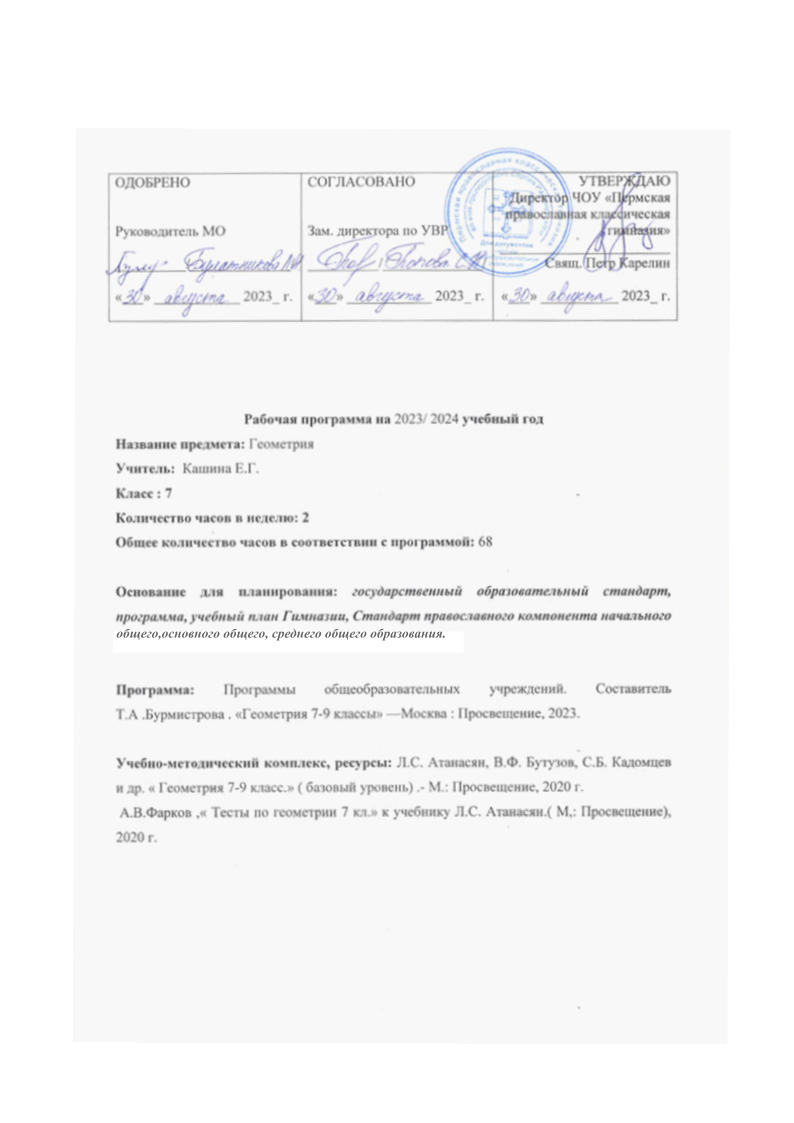 Рабочая программа на 2023/2024 учебный годНазвание предмета: геометрияУчитель: Кашина Е.Г.Класс: 7Общее количество часов в соответствие с программой: 68Основание для планирования: государственный образовательный стандарт, программа, учебный план Гимназии, Стандарт православного компонента начально общего, основного общего, среднего общего образования.Программа: Программы общеобразовательных учреждений. Составитель Т.А. Бурмистрова. «Геометрия 7-9 классы» - М.: Просвещение, 2023.Учебно-методический комплекс, ресурсы: Л.С. Атанасян, В.Ф. Бутузов, С.Б. Кадомцев и др. «Геометрия 7-9 класс» (базовый уровень). – М.: Просвещение, 2020. А.В. Фарков «Тесты по геометрии. 7 класс» к учебнику Л.С. Атанасян. – М.: Просвещение, 2020.Пояснительная запискаРабочая программа по предмету: «Геометрия» для 7 класса общеобразовательной школы составлена на основе Федерального государственного образовательного стандарта основного общего образования (приказ Министерства образования и науки РФ от 17 декабря 2021г. №1897) учебного плана, на основе примерной программы основного общего образования и авторской программы Л.С. Атанасяна, В.Ф. Бутузова, С.Б. Кадомцева и др. по геометрии (Программы для общеобразовательных учреждений. Математика. – М.: Дрофа, 2020)УМК: 1.	Л.С. Атанасян, В. Ф. Бутузов и др. Геометрия. 7 - 9 классы: учебник для общеобразовательных организаций. М.: Просвещение;Геометрия. Самостоятельные и контрольные работы. 7-9 классы: учеб.пособие для общеобразоват. организаций / М.А. Иченская. М.: Просвещение;Л.С. Атанасян, В. Ф. Бутузов и др Л.С. Атанасян, В. Ф. Бутузов и др. Геометрия. Рабочая тетрадь. 7 класс. Пособие для общеобразовательных учреждений. М.: Просвещение;Б. Г. Зив, В.М. Мейлер. Геометрия: дидакт. материалы для 7 кл.М.: Просвещение;Цели: развитие логического и критического мышления, культуры речи, способности к умственному эксперименту;формирование у обучающихся интеллектуальной честности и объективности, способности к преодолению мыслительных стереотипов, вытекающих из обыденного опыта;формирование представлений об идеях и методах математики как универсального языка науки и техники, средства моделирования явлений и процессов;воспитание культуры личности, отношения к математике как к части общечеловеческой культуры, понимание значимости математики для научно- технического прогресса;приобретение конкретных знаний о пространстве и практически значимых умений, формирование языка описания объектов окружающего мира, для развития пространственного воображения и интуиции, математической культуры, для эстетического воспитания обучающихся.воспитание качеств личности, обеспечивающих социальную мобильность, способность принимать самостоятельные решения;формирования качеств мышления, необходимых для адаптации в современном информационном обществе;развитие интереса к математическому творчеству и математических способностей.формирование представлений о геометрии как части общечеловеческой культуры, о значимости геометрии в развитии цивилизации и современного общества;развитие представлений о геометрии как форме описания и методе познания действительности, создание условий для приобретения первоначального опыта математического моделирования;формирование общих способов интеллектуальной деятельности, характерных для алгебры и являющихся основой познавательной культуры, значимой для различных сфер человеческой деятельности.овладение математическими знаниями и умениями, необходимыми для продолжения обучения в старшей школе или иных общеобразовательных учреждениях, изучения смежных дисциплин, применения в повседневной жизни;создание фундамента для математического развития, формирования механизмов мышления, характерных для математической деятельности.Задачи:формирование универсальных учебных действий: познавательных, регулятивных, коммуникативных;геометрия является одним из опорных предметов основной школы: она обеспечивает изучение других дисциплин. В первую очередь это относится к предметам естественно - научного цикла, в частности к физике. Развитие логического мышления учащихся при обучении геометрии способствует усвоению предметов гуманитарного цикла. Практические умения и навыки геометрического характера необходимы для трудовой и профессиональной подготовки школьников;важнейшей задачей школьного курса геометрии является развитие логического мышления учащихся. Сами объекты геометрических умозаключений и принятые в геометрии правила их конструирования способствуют формированию умений обосновывать и доказывать суждения, приводить чёткие определения, развивают логическую интуицию, кратко и наглядно вскрывают механизм логических построений и учат их применению. Тем самым геометрия занимает ведущее место в формировании научно-теоретического мышления школьников. Раскрывая внутреннюю гармонию математики, формируя понимание красоты и изящества математических рассуждений, способствуя восприятию геометрических форм, усвоению понятия симметрии, геометрия вносит значительный вклад в эстетическое воспитание учащихся. Её изучение развивает воображение школьников, существенно обогащает и развивает их пространственные представления.Требования к уровню подготовки учащихсяСтандарт устанавливает требования к результатам освоения обучающимися основной образовательной программы основного общего образования: личностным, включающим готовность и способность обучающихся к саморазвитию и личностному самоопределению, сформированность их мотивации к обучению и целенаправленной познавательной деятельности, системы значимых социальных и межличностных отношений, ценностно-смысловых установок, отражающих личностные и гражданские позиции в деятельности, социальные компетенции, правосознание, способность ставить цели и строить жизненные планы;метапредметным, включающим освоенные обучающимися межпредметные понятия и универсальные учебные действия (регулятивные, познавательные, коммуникативные), способность их использования в учебной, познавательной и социальной практике, самостоятельность планирования и осуществления учебной деятельности и организации учебного сотрудничества с педагогами и сверстниками, построение индивидуальной образовательной траектории;предметным, включающим освоенные обучающимися в ходе изучения учебного предмета умения специфические для данной предметной области, виды деятельности по получению нового знания в рамках учебного предмета, его преобразованию и применению в учебных, учебно-проектных и социально-проектных ситуациях, формирование научного типа мышления, научных представлений о ключевых теориях, типах и видах отношений, владение научной терминологией, ключевыми понятиями, методами и приемами.Личностные результаты освоения основной образовательной программы основного общего образования отражают:формирование	ответственного	отношения	к	учению,	готовности и способности, обучающихся к саморазвитию и самообразованию на основе мотивации к обучению и познанию, выбору дальнейшего образования на базе ориентировки в мире профессий и профессиональных	предпочтений, осознанному построению индивидуальной образовательной траектории с учётом устойчивых познавательных интересов; формирование целостного мировоззрения, соответствующего современному уровню развития науки и общественной практики;формирование коммуникативной компетентности в общении и сотрудничестве со сверстниками, старшими и младшими в образовательной, общественно полезной, учебно- исследовательской, творческой и других видах деятельности;умение ясно, точно, грамотно излагать свои мысли в устной и письменной речи, понимать смысл поставленной задачи, выстраивать аргументацию, приводить примеры и контрпримеры;критичность мышления, умение распознавать логически некорректные высказывания, отличать гипотезу от факта;креативность мышления, инициативу, находчивость, активность при решении геометрических задач;умение контролировать процесс и результат учебной математической деятельности; способность к эмоциональному восприятию математических объектов, задач, решений, рассуждений.Метапредметные результаты освоения основной образовательной программы основного общего образования отражают:умение самостоятельно планировать альтернативные пути достижения целей, осознанно выбирать наиболее эффективные способы решения учебных и познавательных задач; умение осуществлять контроль по результату и по способу действия на уровне произвольного внимания и вносить необходимые коррективы;умение адекватно оценивать правильность или ошибочность выполнения учебной задачи, её объективную трудность и собственные возможности её решения;осознанное владение логическими действиями определения понятий, обобщения, установления аналогий, классификации на основе самостоятельного выбора оснований и критериев, установления родовидовых связей;умение устанавливать причинно-следственные связи, строить логическое рассуждение, умозаключение (индуктивное, дедуктивное и по аналогии) и выводы;умение создавать, применять и преобразовывать знаково-символические средства, модели и схемы для решения учебных и познавательных задач;умение организовывать учебное сотрудничество и совместную деятельность с учителем и сверстниками: определять цели, распределять функции и роли участников, общие способы работы; умение работать в группе: находить общее решение и разрешать конфликты на основе согласования позиций и учёта интересов; слушать партнёра;формулировать, аргументировать и отстаивать своё мнение;формирование и развитие учебной и общепользовательской компетентности в области использования информационно-коммуникационных технологий (ИКТ-компетентности); формирование первоначальных представлений об идеях и о методах математики как об универсальном языке науки и техники, о средстве моделирования явлений и процессов; умение видеть математическую задачу в контексте проблемной ситуации в других дисциплинах, в окружающей жизни;умение находить в различных источниках информацию, необходимую для решения математических проблем, и представлять её в понятной форме; принимать решение в условиях неполной и избыточной, точной и вероятностной информации;умение понимать и использовать математические средства наглядности (рисунки,чертежи, схемы и др.) для иллюстрации, интерпретации, аргументации;умение выдвигать гипотезы при решении учебных задач и понимать необходимость их проверки;умение применять индуктивные и дедуктивные способы рассуждений, видеть различные стратегии решения задач;понимание сущности алгоритмических предписаний и умение действовать в соответствии с предложенным алгоритмом;умение самостоятельно ставить цели, выбирать и создавать алгоритмы для решения учебных математических проблем;умение планировать и осуществлять деятельность, направленную на решение задач исследовательского характера.Предмеmные результаты освоения основной образовательной программы основного общего образования отражают:овладение базовым понятийным аппаратом по основным разделам содержания; представление об основных изучаемых понятиях (число, геометрическая фигура, вектор, координаты) как важнейших математических моделях, позволяющих описывать и изучать реальные процессы и явления;умение работать с геометрическим текстом (анализировать, извлекать необходимую информацию), точно и грамотно выражать свои мысли в устной и письменной речи с применением математической терминологии и символики, использовать различные языки математики, проводить классификации, логические обоснования, доказательства математических утверждений;овладение навыками устных, письменных, инструментальных вычислений;овладение геометрическим языком, умение использовать его для описания предметов окружающего мира, развитие пространственных представлений и изобразительных умений, приобретение навыков геометрических построений;усвоение систематических знаний о плоских фигурах и их свойствах, а также на наглядном уровне — о простейших пространственных телах, умение применять систематические знания о них для решения геометрических и практических задач;умение измерять длины отрезков, величины углов, использовать формулы для нахождения периметров, площадей и объёмов геометрических фигур;умение применять изученные понятия, результаты, методы для решения задач практического характера и задач из смежных дисциплин с использованием при необходимости справочных материалов, калькулятора, компьютера.Содержание учебного курсаГлава 1. Начальные геометрические сведения (10 час.)Простейшие геометрические фигуры: прямая, точка, отрезок, луч, угол. Понятие равенства геометрических фигур. Сравнение отрезков и углов. Измерение отрезков, длина отрезка. Измерение углов, градусная мера угла. Смежные и вертикальные углы, их свойства. Перпендикулярные прямые.Систематизировать знания обучающихся о простейших геометрических фигурах и их свойствах; ввести понятие равенства фигур.В данной теме вводятся основные геометрические понятия и свойства простейших геометрических фигур на основе наглядных представлений обучающихся путем обобщения очевидных или известных из курса математики 1 — 6 классов геометрических фактов. Понятие аксиомы на начальном этапе обучения не вводится, и сами аксиомы не формулируются в явном виде. Необходимые исходные положения, на основе которых изучаются свойства геометрических фигур, приводятся в описательной форме. Принципиальным моментом данной темы является введение понятия равенства геометрических фигур на основе наглядного понятия наложения. Определенное внимание должно уделяться практическим приложениям геометрических понятий.Глава 2. Треугольники (17 час.)Треугольник. Признаки равенства треугольников. Перпендикуляр к прямой. Медианы, биссектрисы и высоты треугольника. Равнобедренный треугольник и его свойства. Задачи на построение с помощью циркуля и линейки.Вводится понятие теоремы; выработать умение доказывать равенство треугольников с помощью изученных признаков; ввести новый класс задач — на построение с помощью циркуля и линейки.Признаки равенства треугольников являются основным рабочим аппаратом всего курса геометрии. Доказательство большей части теорем курса и также решение многих задач проводится по следующей схеме: поиск равных треугольников — обоснование их равенства с помощью какого-то признака — следствия, вытекающие из равенства треугольников.Применение признаков равенства треугольников при решении задач дает возможность постепенно накапливать опыт проведения доказательных рассуждений. На начальном этапе изучения и применения признаков равенства треугольников целесообразно использовать задачи с готовыми чертежами.Глава 3. Параллельные прямые (13 час.)Признаки параллельности прямых. Аксиома параллельных прямых. Свойства параллельных прямых.Вводится одно из важнейших понятий - понятие параллельных прямых; дать первое представление об аксиомах и аксиоматическом методе в геометрии; ввести аксиому параллельных прямых.Признаки и свойства параллельных прямых, связанные с углами, образованными при пересечении двух прямых секущей (накрест лежащими, односторонними, соответственными), широко используются в дальнейшем при изучении четырехугольников, подобных треугольников, при решении задач, а также в курсе стереометрии.Глава 4. Соотношения между сторонами и углами треугольника (18 час.)Сумма углов треугольника. Соотношение между сторонами и углами треугольника. Неравенство треугольника. Прямоугольные треугольники, их свойства и признаки равенства. Расстояние от точки до прямой. Расстояние между параллельными прямыми. Построение треугольника по трем элементам.Рассматриваются новые интересные и важные свойства треугольников.В данной теме доказывается одна из важнейших теорем геометрии — теорема о сумме углов треугольника. Она позволяет дать классификацию треугольников по углам (остроугольный, прямоугольный, тупоугольный), а также установить некоторые свойства и признаки равенства прямоугольных треугольников.Понятие расстояния между параллельными прямыми вводится на основе доказанной предварительно теоремы о том, что все точки каждой из двух параллельных прямых равноудалены от другой прямой. Это понятие играет важную роль, и частности используется в задачах на построение.При решении задач на построение в 7 классе следует ограничиться только выполнением и описанием построения искомой фигуры. В отдельных случаях можно провести устно анализ и доказательство, а элементы исследования должны присутствовать лишь тогда, когда это оговорено условием задачи.Повторение. Решение задач. (10 час.)Повторение, обобщение и систематизация знаний, умений и навыков за курс геометрии 7 класса.Тематическое планированиеКалендарно-тематическое планирование№темаЧасов по авторскойпрограммеЧасов по рабочейпрограммеКонтрольныеработы1Начальныегеометрические сведения101012Треугольники.171713Параллельные прямые.131314Соотношение между сторонами и угламитреугольника.181825Итоговое повторение.1010Итого68685№ урока№ урока в теме№ урока в теме№ урока в темеТема урокаМатериально- техническое и информационно- техническоеобеспечениеВиды деятельности учащихсяНачальные геометрические сведения(10ч)Планируемые результаты:Освоить простейшие геометрические фигуры: прямая, точка, отрезок, луч, угол. Знать понятие равенства геометрических фигур. Научиться сравнивать отрезки и углы.Научиться измерение отрезки, углы, находить градусную меру угла. Знать понятия смежных и вертикальных углов и их свойства. Знать определения перпендикулярных прямых.В данной теме вводятся основные геометрические понятия и свойства простейших геометрических фигур на основе наглядных представлений учащихся путем обобщения очевидных или известных из курса математики 1—6 классов геометрических фактов. Понятие аксиомы на начальном этапе обучения не вводится, и сами аксиомы не формулируются в явном виде. Необходимые исходные положения, на основе которых изучаются свойства геометрических фигур, приводятся в описательной форме. Знать равенства	геометрических	фигур	на	основе	наглядного понятия наложения.Начальные геометрические сведения(10ч)Планируемые результаты:Освоить простейшие геометрические фигуры: прямая, точка, отрезок, луч, угол. Знать понятие равенства геометрических фигур. Научиться сравнивать отрезки и углы.Научиться измерение отрезки, углы, находить градусную меру угла. Знать понятия смежных и вертикальных углов и их свойства. Знать определения перпендикулярных прямых.В данной теме вводятся основные геометрические понятия и свойства простейших геометрических фигур на основе наглядных представлений учащихся путем обобщения очевидных или известных из курса математики 1—6 классов геометрических фактов. Понятие аксиомы на начальном этапе обучения не вводится, и сами аксиомы не формулируются в явном виде. Необходимые исходные положения, на основе которых изучаются свойства геометрических фигур, приводятся в описательной форме. Знать равенства	геометрических	фигур	на	основе	наглядного понятия наложения.Начальные геометрические сведения(10ч)Планируемые результаты:Освоить простейшие геометрические фигуры: прямая, точка, отрезок, луч, угол. Знать понятие равенства геометрических фигур. Научиться сравнивать отрезки и углы.Научиться измерение отрезки, углы, находить градусную меру угла. Знать понятия смежных и вертикальных углов и их свойства. Знать определения перпендикулярных прямых.В данной теме вводятся основные геометрические понятия и свойства простейших геометрических фигур на основе наглядных представлений учащихся путем обобщения очевидных или известных из курса математики 1—6 классов геометрических фактов. Понятие аксиомы на начальном этапе обучения не вводится, и сами аксиомы не формулируются в явном виде. Необходимые исходные положения, на основе которых изучаются свойства геометрических фигур, приводятся в описательной форме. Знать равенства	геометрических	фигур	на	основе	наглядного понятия наложения.Начальные геометрические сведения(10ч)Планируемые результаты:Освоить простейшие геометрические фигуры: прямая, точка, отрезок, луч, угол. Знать понятие равенства геометрических фигур. Научиться сравнивать отрезки и углы.Научиться измерение отрезки, углы, находить градусную меру угла. Знать понятия смежных и вертикальных углов и их свойства. Знать определения перпендикулярных прямых.В данной теме вводятся основные геометрические понятия и свойства простейших геометрических фигур на основе наглядных представлений учащихся путем обобщения очевидных или известных из курса математики 1—6 классов геометрических фактов. Понятие аксиомы на начальном этапе обучения не вводится, и сами аксиомы не формулируются в явном виде. Необходимые исходные положения, на основе которых изучаются свойства геометрических фигур, приводятся в описательной форме. Знать равенства	геометрических	фигур	на	основе	наглядного понятия наложения.Начальные геометрические сведения(10ч)Планируемые результаты:Освоить простейшие геометрические фигуры: прямая, точка, отрезок, луч, угол. Знать понятие равенства геометрических фигур. Научиться сравнивать отрезки и углы.Научиться измерение отрезки, углы, находить градусную меру угла. Знать понятия смежных и вертикальных углов и их свойства. Знать определения перпендикулярных прямых.В данной теме вводятся основные геометрические понятия и свойства простейших геометрических фигур на основе наглядных представлений учащихся путем обобщения очевидных или известных из курса математики 1—6 классов геометрических фактов. Понятие аксиомы на начальном этапе обучения не вводится, и сами аксиомы не формулируются в явном виде. Необходимые исходные положения, на основе которых изучаются свойства геометрических фигур, приводятся в описательной форме. Знать равенства	геометрических	фигур	на	основе	наглядного понятия наложения.Начальные геометрические сведения(10ч)Планируемые результаты:Освоить простейшие геометрические фигуры: прямая, точка, отрезок, луч, угол. Знать понятие равенства геометрических фигур. Научиться сравнивать отрезки и углы.Научиться измерение отрезки, углы, находить градусную меру угла. Знать понятия смежных и вертикальных углов и их свойства. Знать определения перпендикулярных прямых.В данной теме вводятся основные геометрические понятия и свойства простейших геометрических фигур на основе наглядных представлений учащихся путем обобщения очевидных или известных из курса математики 1—6 классов геометрических фактов. Понятие аксиомы на начальном этапе обучения не вводится, и сами аксиомы не формулируются в явном виде. Необходимые исходные положения, на основе которых изучаются свойства геометрических фигур, приводятся в описательной форме. Знать равенства	геометрических	фигур	на	основе	наглядного понятия наложения.Начальные геометрические сведения(10ч)Планируемые результаты:Освоить простейшие геометрические фигуры: прямая, точка, отрезок, луч, угол. Знать понятие равенства геометрических фигур. Научиться сравнивать отрезки и углы.Научиться измерение отрезки, углы, находить градусную меру угла. Знать понятия смежных и вертикальных углов и их свойства. Знать определения перпендикулярных прямых.В данной теме вводятся основные геометрические понятия и свойства простейших геометрических фигур на основе наглядных представлений учащихся путем обобщения очевидных или известных из курса математики 1—6 классов геометрических фактов. Понятие аксиомы на начальном этапе обучения не вводится, и сами аксиомы не формулируются в явном виде. Необходимые исходные положения, на основе которых изучаются свойства геометрических фигур, приводятся в описательной форме. Знать равенства	геометрических	фигур	на	основе	наглядного понятия наложения.1111Прямая и отрезок Лучи угол.УчебникФронтальнаяработа2222Прямая и отрезок Луч и уголУчебникУстный счет Практикумрешения задач3333Сравнение отрезков иугловУчебникФронтальнаяработа4444Измерение отрезков. Измерение углов.Учебник Чертежные инструменты. Дидактические материалы.Устный счет Практикум решения задач5555Измерение отрезков. Измерение углов.Учебник ЧертежныеинструментыГрупповая работа6666Измерение отрезков. Измерение углов.Учебник Чертежные инструменты.Карточки.Групповая работа7777Перпендикулярные прямые.УчебникЧертежные инструментыФронтальная работа8888Перпендикулярные прямыеУчебник Чертежныеинструменты. Геометрические моделиПрактикум решения задач9999Решение задачУчебникЧертежные инструментыПрактикумрешения задач10101010Контрольная работа№1 по теме:«Начальные геометрические сведения» Дидактические  материалыИндивидуальная работаТреугольники(17ч)Планируемые результаты:Знать определение и виды треугольника. Знать и уметь применять признаки равенства треугольников. Знать определения перпендикуляра к прямой, уметь его строить. Знать определения медианы, биссектрисы и высоты треугольника и уметь их строить. Знать определение равнобедренного треугольника и его свойства. Уметь строить с помощью циркуля и линейки.Треугольники(17ч)Планируемые результаты:Знать определение и виды треугольника. Знать и уметь применять признаки равенства треугольников. Знать определения перпендикуляра к прямой, уметь его строить. Знать определения медианы, биссектрисы и высоты треугольника и уметь их строить. Знать определение равнобедренного треугольника и его свойства. Уметь строить с помощью циркуля и линейки.Треугольники(17ч)Планируемые результаты:Знать определение и виды треугольника. Знать и уметь применять признаки равенства треугольников. Знать определения перпендикуляра к прямой, уметь его строить. Знать определения медианы, биссектрисы и высоты треугольника и уметь их строить. Знать определение равнобедренного треугольника и его свойства. Уметь строить с помощью циркуля и линейки.Треугольники(17ч)Планируемые результаты:Знать определение и виды треугольника. Знать и уметь применять признаки равенства треугольников. Знать определения перпендикуляра к прямой, уметь его строить. Знать определения медианы, биссектрисы и высоты треугольника и уметь их строить. Знать определение равнобедренного треугольника и его свойства. Уметь строить с помощью циркуля и линейки.Треугольники(17ч)Планируемые результаты:Знать определение и виды треугольника. Знать и уметь применять признаки равенства треугольников. Знать определения перпендикуляра к прямой, уметь его строить. Знать определения медианы, биссектрисы и высоты треугольника и уметь их строить. Знать определение равнобедренного треугольника и его свойства. Уметь строить с помощью циркуля и линейки.Треугольники(17ч)Планируемые результаты:Знать определение и виды треугольника. Знать и уметь применять признаки равенства треугольников. Знать определения перпендикуляра к прямой, уметь его строить. Знать определения медианы, биссектрисы и высоты треугольника и уметь их строить. Знать определение равнобедренного треугольника и его свойства. Уметь строить с помощью циркуля и линейки.Треугольники(17ч)Планируемые результаты:Знать определение и виды треугольника. Знать и уметь применять признаки равенства треугольников. Знать определения перпендикуляра к прямой, уметь его строить. Знать определения медианы, биссектрисы и высоты треугольника и уметь их строить. Знать определение равнобедренного треугольника и его свойства. Уметь строить с помощью циркуля и линейки.11111Первый признакравенства треугольниковУчебникЧертежные инструментыФронтальнаяработа12222Первый признакравенства треугольниковУчебникЧертежные инструментыПрактикумрешения задач13333Первый признакравенства треугольниковУчебникЧертежные инструменты Карточки.Групповаяработа14444Медианы, биссектрисы и высотытреугольникаУчебник ЧертежныеинструментыФронтальная работа15555Медианы, биссектрисыи высоты треугольникаУчебникЧертежные инструментыГрупповаяработа16666Медианы, биссектрисыи высоты треугольникаУчебникЧертежные инструменты. Дидактические материалыИндивидуальная работа17777Второй и третийпризнаки равенства треугольниковУчебникЧертежные инструменты КарточкиФронтальнаяработа18888Второй и третийпризнаки равенства треугольниковУчебникКарточки Чертежные инструментыПрактикумрешения задач19999Второй и третийпризнаки равенства треугольниковУчебникЧертежные инструментыПрактикумрешения задач20101010Второй и третийпризнаки равенства треугольниковУчебникДидактические материалыЧертежные инструментыИндивидуальная работа21111111Задачи на построение.Дидактические материалы Чертежные инструментыФронтальнаяработа22121212Задачи на построение.УчебникЧертежные инструментыФронтальнаяработа23131313Задачи на построение.УчебникЧертежные инструменты Дидактические материалыГрупповаяработа24141414Решение задачУчебникЧертежные инструменты КарточкиФронтальнаяработа25151515Решение задачУчебникЧертежные инструментыФронтальнаяработа26161616Решение задачУчебникЧертежные инструментыИндивидуальная работа27171717Контрольная работа№2 по теме «Треугольники»Дидактические материалыИндивидуальная работаПараллельные прямые(13ч)Планируемые результаты:Знать признаки параллельности прямых, аксиома параллельных прямых. Уметь их применять при решении задач. Знать свойства параллельных прямых и уметь их применять при решении задач.Знать признаки и свойства параллельных прямых, связанные с углами, образованными при пересечении двух прямых секущей (накрест лежащими, односторонними, соответственными), широко используются в дальнейшем при изучении четырехугольников, подобных треугольников, при решении задач, а также в курсе стереометрии и уметь их применять.Параллельные прямые(13ч)Планируемые результаты:Знать признаки параллельности прямых, аксиома параллельных прямых. Уметь их применять при решении задач. Знать свойства параллельных прямых и уметь их применять при решении задач.Знать признаки и свойства параллельных прямых, связанные с углами, образованными при пересечении двух прямых секущей (накрест лежащими, односторонними, соответственными), широко используются в дальнейшем при изучении четырехугольников, подобных треугольников, при решении задач, а также в курсе стереометрии и уметь их применять.Параллельные прямые(13ч)Планируемые результаты:Знать признаки параллельности прямых, аксиома параллельных прямых. Уметь их применять при решении задач. Знать свойства параллельных прямых и уметь их применять при решении задач.Знать признаки и свойства параллельных прямых, связанные с углами, образованными при пересечении двух прямых секущей (накрест лежащими, односторонними, соответственными), широко используются в дальнейшем при изучении четырехугольников, подобных треугольников, при решении задач, а также в курсе стереометрии и уметь их применять.Параллельные прямые(13ч)Планируемые результаты:Знать признаки параллельности прямых, аксиома параллельных прямых. Уметь их применять при решении задач. Знать свойства параллельных прямых и уметь их применять при решении задач.Знать признаки и свойства параллельных прямых, связанные с углами, образованными при пересечении двух прямых секущей (накрест лежащими, односторонними, соответственными), широко используются в дальнейшем при изучении четырехугольников, подобных треугольников, при решении задач, а также в курсе стереометрии и уметь их применять.Параллельные прямые(13ч)Планируемые результаты:Знать признаки параллельности прямых, аксиома параллельных прямых. Уметь их применять при решении задач. Знать свойства параллельных прямых и уметь их применять при решении задач.Знать признаки и свойства параллельных прямых, связанные с углами, образованными при пересечении двух прямых секущей (накрест лежащими, односторонними, соответственными), широко используются в дальнейшем при изучении четырехугольников, подобных треугольников, при решении задач, а также в курсе стереометрии и уметь их применять.Параллельные прямые(13ч)Планируемые результаты:Знать признаки параллельности прямых, аксиома параллельных прямых. Уметь их применять при решении задач. Знать свойства параллельных прямых и уметь их применять при решении задач.Знать признаки и свойства параллельных прямых, связанные с углами, образованными при пересечении двух прямых секущей (накрест лежащими, односторонними, соответственными), широко используются в дальнейшем при изучении четырехугольников, подобных треугольников, при решении задач, а также в курсе стереометрии и уметь их применять.Параллельные прямые(13ч)Планируемые результаты:Знать признаки параллельности прямых, аксиома параллельных прямых. Уметь их применять при решении задач. Знать свойства параллельных прямых и уметь их применять при решении задач.Знать признаки и свойства параллельных прямых, связанные с углами, образованными при пересечении двух прямых секущей (накрест лежащими, односторонними, соответственными), широко используются в дальнейшем при изучении четырехугольников, подобных треугольников, при решении задач, а также в курсе стереометрии и уметь их применять.28111Признакипараллельности двух прямыхУчебникЧертежные инструменты КарточкиФронтальнаяработа29222Признакипараллельности двух прямыхУчебникКарточки Чертежные инструментыФронтальнаяработа30333Признакипараллельности двух прямыхЧертежныеинструменты Дидактические материалыИндивидуальная работа31444Признаки параллельности двух прямыхУчебник ЧертежныеинструментыФронтальная работа32555Аксиома параллельныхпрямыхУчебникЧертежные инструментыСамостоятельная работа33666Аксиома параллельныхпрямыхУчебникЧертежные инструментыФронтальнаяработа34777Аксиома параллельныхпрямыхУчебникЧертежные инструменты Дидактические материалыГрупповаяработа35888Аксиома параллельныхпрямыхУчебникЧертежные инструменты КарточкиПрактикумрешения задач36999Аксиома параллельныхпрямыхЧертежныеИнструменты Дидактические материалыИндивидуальная работа37101010Решение задачУчебникЧертежные инструментыФронтальнаяработа38111111Решение задачУчебник ЧертежныеинструментыПрактикум решения задач39121212Решение задачУчебникЧертежные инструментыПрактикумрешения задач40131313Контрольная работа№3по теме«Параллельные прямые»Дидактические материалыИндивидуальная работаСоотношения между сторонами и углами треугольника(18ч)Планируемые результаты: знать неравенство треугольника, уметь их применять при решении задач. Знать определения прямоугольного треугольника, его свойства и признаки равенства, уметь применять при решении задач. Уметь находить расстояние от точки до прямой, расстояние между параллельными прямыми. Уметь выполнять построения треугольника по трем элементам.Знать и уметь доказывать теорему о сумме углов треугольника. Знать классификацию треугольников по углам (остроугольный, прямоугольный, тупоугольный), а также уметь установить некоторые свойства и признаки равенства прямоугольных треугольников.Знать понятие расстояния между параллельными прямыми, уметь доказывать теорему о том, что все точки каждой из двух параллельных прямых равноудалены от другой прямой.Уметь провести устно анализ и доказательство, а элементы исследования должны присутствовать лишь тогда, когда это оговорено условием задачи.Знать соотношения между сторонами и углами треугольника и уметь их применять.Соотношения между сторонами и углами треугольника(18ч)Планируемые результаты: знать неравенство треугольника, уметь их применять при решении задач. Знать определения прямоугольного треугольника, его свойства и признаки равенства, уметь применять при решении задач. Уметь находить расстояние от точки до прямой, расстояние между параллельными прямыми. Уметь выполнять построения треугольника по трем элементам.Знать и уметь доказывать теорему о сумме углов треугольника. Знать классификацию треугольников по углам (остроугольный, прямоугольный, тупоугольный), а также уметь установить некоторые свойства и признаки равенства прямоугольных треугольников.Знать понятие расстояния между параллельными прямыми, уметь доказывать теорему о том, что все точки каждой из двух параллельных прямых равноудалены от другой прямой.Уметь провести устно анализ и доказательство, а элементы исследования должны присутствовать лишь тогда, когда это оговорено условием задачи.Знать соотношения между сторонами и углами треугольника и уметь их применять.Соотношения между сторонами и углами треугольника(18ч)Планируемые результаты: знать неравенство треугольника, уметь их применять при решении задач. Знать определения прямоугольного треугольника, его свойства и признаки равенства, уметь применять при решении задач. Уметь находить расстояние от точки до прямой, расстояние между параллельными прямыми. Уметь выполнять построения треугольника по трем элементам.Знать и уметь доказывать теорему о сумме углов треугольника. Знать классификацию треугольников по углам (остроугольный, прямоугольный, тупоугольный), а также уметь установить некоторые свойства и признаки равенства прямоугольных треугольников.Знать понятие расстояния между параллельными прямыми, уметь доказывать теорему о том, что все точки каждой из двух параллельных прямых равноудалены от другой прямой.Уметь провести устно анализ и доказательство, а элементы исследования должны присутствовать лишь тогда, когда это оговорено условием задачи.Знать соотношения между сторонами и углами треугольника и уметь их применять.Соотношения между сторонами и углами треугольника(18ч)Планируемые результаты: знать неравенство треугольника, уметь их применять при решении задач. Знать определения прямоугольного треугольника, его свойства и признаки равенства, уметь применять при решении задач. Уметь находить расстояние от точки до прямой, расстояние между параллельными прямыми. Уметь выполнять построения треугольника по трем элементам.Знать и уметь доказывать теорему о сумме углов треугольника. Знать классификацию треугольников по углам (остроугольный, прямоугольный, тупоугольный), а также уметь установить некоторые свойства и признаки равенства прямоугольных треугольников.Знать понятие расстояния между параллельными прямыми, уметь доказывать теорему о том, что все точки каждой из двух параллельных прямых равноудалены от другой прямой.Уметь провести устно анализ и доказательство, а элементы исследования должны присутствовать лишь тогда, когда это оговорено условием задачи.Знать соотношения между сторонами и углами треугольника и уметь их применять.Соотношения между сторонами и углами треугольника(18ч)Планируемые результаты: знать неравенство треугольника, уметь их применять при решении задач. Знать определения прямоугольного треугольника, его свойства и признаки равенства, уметь применять при решении задач. Уметь находить расстояние от точки до прямой, расстояние между параллельными прямыми. Уметь выполнять построения треугольника по трем элементам.Знать и уметь доказывать теорему о сумме углов треугольника. Знать классификацию треугольников по углам (остроугольный, прямоугольный, тупоугольный), а также уметь установить некоторые свойства и признаки равенства прямоугольных треугольников.Знать понятие расстояния между параллельными прямыми, уметь доказывать теорему о том, что все точки каждой из двух параллельных прямых равноудалены от другой прямой.Уметь провести устно анализ и доказательство, а элементы исследования должны присутствовать лишь тогда, когда это оговорено условием задачи.Знать соотношения между сторонами и углами треугольника и уметь их применять.Соотношения между сторонами и углами треугольника(18ч)Планируемые результаты: знать неравенство треугольника, уметь их применять при решении задач. Знать определения прямоугольного треугольника, его свойства и признаки равенства, уметь применять при решении задач. Уметь находить расстояние от точки до прямой, расстояние между параллельными прямыми. Уметь выполнять построения треугольника по трем элементам.Знать и уметь доказывать теорему о сумме углов треугольника. Знать классификацию треугольников по углам (остроугольный, прямоугольный, тупоугольный), а также уметь установить некоторые свойства и признаки равенства прямоугольных треугольников.Знать понятие расстояния между параллельными прямыми, уметь доказывать теорему о том, что все точки каждой из двух параллельных прямых равноудалены от другой прямой.Уметь провести устно анализ и доказательство, а элементы исследования должны присутствовать лишь тогда, когда это оговорено условием задачи.Знать соотношения между сторонами и углами треугольника и уметь их применять.Соотношения между сторонами и углами треугольника(18ч)Планируемые результаты: знать неравенство треугольника, уметь их применять при решении задач. Знать определения прямоугольного треугольника, его свойства и признаки равенства, уметь применять при решении задач. Уметь находить расстояние от точки до прямой, расстояние между параллельными прямыми. Уметь выполнять построения треугольника по трем элементам.Знать и уметь доказывать теорему о сумме углов треугольника. Знать классификацию треугольников по углам (остроугольный, прямоугольный, тупоугольный), а также уметь установить некоторые свойства и признаки равенства прямоугольных треугольников.Знать понятие расстояния между параллельными прямыми, уметь доказывать теорему о том, что все точки каждой из двух параллельных прямых равноудалены от другой прямой.Уметь провести устно анализ и доказательство, а элементы исследования должны присутствовать лишь тогда, когда это оговорено условием задачи.Знать соотношения между сторонами и углами треугольника и уметь их применять.41111Сумма угловтреугольникаУчебникЧертежные инструментыФронтальнаяработа424222Сумма углов треугольникаУчебникЧертежные инструментыГрупповая работа434333Соотношение междусторонами и углами треугольникаУчебникЧертежные инструментыСамостоятельная работа.444444Соотношение междусторонами и углами треугольникаУчебникЧертежные инструментыПрактикумрешения задач454555Соотношение междусторонами и углами треугольникаУчебникЧертежные инструментыПрактикумрешения задач464666Контрольная работа №4 по теме«Соотношение между сторонами и углами треугольника»Дидактические материалыИндивидуальна я работа474777ПрямоугольныетреугольникиДидактические материалы Чертежные инструментыГрупповаяработа484888ПрямоугольныетреугольникиКарточкиСамостоятельная работа.494999ПрямоугольныетреугольникиКарточкиСамостоятельная работа.50501010ПрямоугольныетреугольникиКарточкиИндивидуальная работа51511111Построениетреугольника по трем элементамУчебникЧертежные инструментыГрупповаяработа52521212Построениетреугольника по трем элементамУчебникЧертежные инструментыИндивидуальная работа53531313Построениетреугольника по трем элементамУчебникЧертежные инструментыСамостоятельная работа.54541414Построениетреугольника по трем элементамУчебникЧертежные инструментыГрупповаяработа55551515Решение задачУчебникЧертежные инструментыСамостоятельная работа.56561616Решение задачУчебникЧертежные инструментыГрупповаяработа57571717Решение задачУчебникЧертежные инструментыИндивидуальная работа58581818Контрольная работа №5 по теме«Прямоугольные треугольники»Дидактические материалыИндивидуальная работаПовторение. Решение задач.(10ч)Повторение. Решение задач.(10ч)Повторение. Решение задач.(10ч)Повторение. Решение задач.(10ч)Повторение. Решение задач.(10ч)Повторение. Решение задач.(10ч)Повторение. Решение задач.(10ч)5959591Повторение. РешениезадачУчебникЧертежные инструментыСамостоятельная работа.6060602Повторение. Решение задач.Учебник ЧертежныеинструментыГрупповая работа6161613Повторение. Решениезадач.УчебникЧертежные инструментыИндивидуальная работа6262624Повторение. Решениезадач.УчебникЧертежные инструментыСамостоятельная работа.6363635Повторение. Решениезадач.УчебникЧертежные инструментыГрупповаяработа6464646Повторение. Решениезадач.УчебникЧертежные инструментыИндивидуальная работа6565657Повторение. Решениезадач.УчебникЧертежные инструментыИндивидуальная работа6666668Повторение. Решениезадач.УчебникЧертежные инструментыСамостоятельная работа.6767679Повторение. Решение задач.Учебник ЧертежныеинструментыИндивидуальная работа68686810Повторение. Решениезадач.УчебникЧертежные инструментыИтоговоезанятие